Klasa:  Ur.br.:GODIŠNJE IZVJEŠĆE ODSJEKA O UMJETNIČKOJ, ZNANSTVENOJ I NASTAVNOJ DJELATNOSTI NASTAVNIKA I STUDENATA Godišnje izvješće odsjeka UMAS-a su predstojnici odsjeka dužni predati prodekanima za nastavu na kraju akademske godine (zadnji ponedjeljak u rujnu). Održani sastanci odsjeka (u okviru akademske godine):Izrada zapisnika sastanka odsjeka je obveza predstojnika odsjeka. Zapisnik sastanka odsjeka mora sadržavati: datum održavanja sastanka, popis sudionika, teme dnevnog reda, bilješke tijeka sastanka, te dio sa stavkama za djelovanje (popis osoba zaduženih za zadatak te rokove za dovršetak). Zapisnik prije usvajanja mora biti odobren od strane svih sudionika sastanka a nakon usvajanja potpisan od strane predstojnika odsjeka te dostupan na zahtjev upravi i dekanu Akademije.1. DRUŠTVENA ULOGA ODSJEKA 2. UMJETNIČKA / STRUČNA/ ZNANSTVENA DJELATNOST ODSJEKA3. DRUŠTVENA RELEVANTNOST UMJETNIČKIH, ZNANSTVENIH I STRUČNIH ISTRAŽIVANJA I PRENOSA ZNANJA ODSJEKA	4. UMJETNIČKA, STRUČNA I ZNANSTVENA POSTIGNUĆA ODSJEKA U NACIONALNIM I MEĐUNARODNIM OKVIRIMA 5. UMJETNIČKA/STRUČNA/ZNANSTVENA AKTIVNOST KAO UNAPREĐENJE NASTAVNOG PROCESA ODSJEKA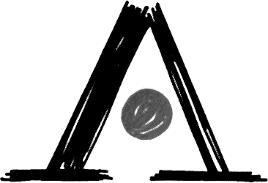 SVEUČILIŠTE U SPLITU
UMJETNIČKA AKADEMIJA                ZAGREBAČKA 3                              21000 SPLITODJEL:ODSJEK:AKADEMSKA GODINA:DATUM:PREDSTOJNIK/CAPOTPIS:SUDIONICI SASTANKA (Navesti sudionike sastanka npr.: nastavnici odsjeka, studenti, brucoši, alumni, vanjski dionici, članovi uprave i drugi)DATUM SASTANKADATUM USVAJANJA ZAPISNIKA1.1. Dokazi o aktivnostima u vezi s nastavnim radom1.1. Dokazi o aktivnostima u vezi s nastavnim radom1.1. Dokazi o aktivnostima u vezi s nastavnim radom1.1. Dokazi o aktivnostima u vezi s nastavnim radom1.1. Dokazi o aktivnostima u vezi s nastavnim radomJavna predavanja ili okrugli stolovi, izdavački rad i druge vrste javnog djelovanja zaposlenika odsjeka  u području svoje struke. Izvođenje obrazovnih programa za različite društvene grupe, sudjelovanje na festivalima znanosti, sudjelovanje u istraživačkom radu sa zainteresiranim grupama u zajednici i sl.Javna predavanja ili okrugli stolovi, izdavački rad i druge vrste javnog djelovanja zaposlenika odsjeka  u području svoje struke. Izvođenje obrazovnih programa za različite društvene grupe, sudjelovanje na festivalima znanosti, sudjelovanje u istraživačkom radu sa zainteresiranim grupama u zajednici i sl.Javna predavanja ili okrugli stolovi, izdavački rad i druge vrste javnog djelovanja zaposlenika odsjeka  u području svoje struke. Izvođenje obrazovnih programa za različite društvene grupe, sudjelovanje na festivalima znanosti, sudjelovanje u istraživačkom radu sa zainteresiranim grupama u zajednici i sl.Javna predavanja ili okrugli stolovi, izdavački rad i druge vrste javnog djelovanja zaposlenika odsjeka  u području svoje struke. Izvođenje obrazovnih programa za različite društvene grupe, sudjelovanje na festivalima znanosti, sudjelovanje u istraživačkom radu sa zainteresiranim grupama u zajednici i sl.Javna predavanja ili okrugli stolovi, izdavački rad i druge vrste javnog djelovanja zaposlenika odsjeka  u području svoje struke. Izvođenje obrazovnih programa za različite društvene grupe, sudjelovanje na festivalima znanosti, sudjelovanje u istraživačkom radu sa zainteresiranim grupama u zajednici i sl.ZVANJEIME I PREZIME NASTAVNIKANAZIV AKTIVNOSTIDATUM ODRŽAVANJANAPOMENA1.2.Dokazi o aktivnostima u vezi s angažiranjem postojećih intelektualnih, ljudskih i fizičkih resursa na odsjeku1.2.Dokazi o aktivnostima u vezi s angažiranjem postojećih intelektualnih, ljudskih i fizičkih resursa na odsjeku1.2.Dokazi o aktivnostima u vezi s angažiranjem postojećih intelektualnih, ljudskih i fizičkih resursa na odsjeku1.2.Dokazi o aktivnostima u vezi s angažiranjem postojećih intelektualnih, ljudskih i fizičkih resursa na odsjeku1.2.Dokazi o aktivnostima u vezi s angažiranjem postojećih intelektualnih, ljudskih i fizičkih resursa na odsjekuDruštvena angažiranost (npr. pro bono konzultantski rad, izvedba neformalnih obrazovnih programa, korištenje prostora, opreme i infrastrukture odsjeka za potrebe lokalne zajednice)Društvena angažiranost (npr. pro bono konzultantski rad, izvedba neformalnih obrazovnih programa, korištenje prostora, opreme i infrastrukture odsjeka za potrebe lokalne zajednice)Društvena angažiranost (npr. pro bono konzultantski rad, izvedba neformalnih obrazovnih programa, korištenje prostora, opreme i infrastrukture odsjeka za potrebe lokalne zajednice)Društvena angažiranost (npr. pro bono konzultantski rad, izvedba neformalnih obrazovnih programa, korištenje prostora, opreme i infrastrukture odsjeka za potrebe lokalne zajednice)Društvena angažiranost (npr. pro bono konzultantski rad, izvedba neformalnih obrazovnih programa, korištenje prostora, opreme i infrastrukture odsjeka za potrebe lokalne zajednice)ZVANJEIME I PREZIME NASTAVNIKANAZIV AKTIVNOSTIDATUM ODRŽAVANJANAPOMENA1.3.  Volonterski doprinos zajednici 1.3.  Volonterski doprinos zajednici 1.3.  Volonterski doprinos zajednici 1.3.  Volonterski doprinos zajednici 1.3.  Volonterski doprinos zajednici Nastavnici i studenti odsjeka Nastavnici i studenti odsjeka Nastavnici i studenti odsjeka Nastavnici i studenti odsjeka Nastavnici i studenti odsjeka ZVANJE ili GODINA STUDIJAIME I PREZIME NASTAVNIKA ili STUDENTANAZIV AKTIVNOSTIDATUM ODRŽAVANJANAPOMENA2.1. Popis skupova (znanstvenih / umjetničkih / stručnih ) koje je organizirao odsjek, popis radionica i tribina2.1. Popis skupova (znanstvenih / umjetničkih / stručnih ) koje je organizirao odsjek, popis radionica i tribina2.1. Popis skupova (znanstvenih / umjetničkih / stručnih ) koje je organizirao odsjek, popis radionica i tribina2.1. Popis skupova (znanstvenih / umjetničkih / stručnih ) koje je organizirao odsjek, popis radionica i tribinaNAZIV SKUPA/RADIONICE/TRIBINEDATUM ODRŽAVANJA MJESTO ODRŽAVANJANAPOMENA2.2. Popis sudjelovanja nastavnika i studenata odsjeka na znanstvenim / umjetničkim / stručnim skupovima2.2. Popis sudjelovanja nastavnika i studenata odsjeka na znanstvenim / umjetničkim / stručnim skupovima2.2. Popis sudjelovanja nastavnika i studenata odsjeka na znanstvenim / umjetničkim / stručnim skupovima2.2. Popis sudjelovanja nastavnika i studenata odsjeka na znanstvenim / umjetničkim / stručnim skupovima2.2. Popis sudjelovanja nastavnika i studenata odsjeka na znanstvenim / umjetničkim / stručnim skupovima2.2. Popis sudjelovanja nastavnika i studenata odsjeka na znanstvenim / umjetničkim / stručnim skupovimaZVANJEIME I PREZIME NASTAVNIKANAZIV SKUPADATUM ODRŽAVANJAMJESTO ODRŽAVANJANAPOMENA2.3. Popis publikacija i članaka2.3. Popis publikacija i članaka2.3. Popis publikacija i članaka2.3. Popis publikacija i članakaPopis publikacija kategoriziranih u skladu s važećim Pravilnikom o uvjetima za izbor u znanstvena zvanja za područje i polje, citiranost publikacija, popis preglednih članaka, popis obranjenih doktorskih radovaPopis publikacija kategoriziranih u skladu s važećim Pravilnikom o uvjetima za izbor u znanstvena zvanja za područje i polje, citiranost publikacija, popis preglednih članaka, popis obranjenih doktorskih radovaPopis publikacija kategoriziranih u skladu s važećim Pravilnikom o uvjetima za izbor u znanstvena zvanja za područje i polje, citiranost publikacija, popis preglednih članaka, popis obranjenih doktorskih radovaPopis publikacija kategoriziranih u skladu s važećim Pravilnikom o uvjetima za izbor u znanstvena zvanja za područje i polje, citiranost publikacija, popis preglednih članaka, popis obranjenih doktorskih radovaZVANJEIME I PREZIME NASTAVNIKANAZIV PUBLIKACIJE/ČLANKA/DOKTORSKOG RADACITIRANOST2.4. Umjetnička postignuća /Stručna postignuća/ Znanstvena postignuća/Druge aktivnosti 2.4. Umjetnička postignuća /Stručna postignuća/ Znanstvena postignuća/Druge aktivnosti 2.4. Umjetnička postignuća /Stručna postignuća/ Znanstvena postignuća/Druge aktivnosti 2.4. Umjetnička postignuća /Stručna postignuća/ Znanstvena postignuća/Druge aktivnosti 2.4. Umjetnička postignuća /Stručna postignuća/ Znanstvena postignuća/Druge aktivnosti 2.4. Umjetnička postignuća /Stručna postignuća/ Znanstvena postignuća/Druge aktivnosti Popis aktivnosti nastavnika odsjeka: izložbe/koncerti/predstave/znanstveni članci i sl., koje nisu izravno vezane za UMAS i studente Popis aktivnosti nastavnika odsjeka: izložbe/koncerti/predstave/znanstveni članci i sl., koje nisu izravno vezane za UMAS i studente Popis aktivnosti nastavnika odsjeka: izložbe/koncerti/predstave/znanstveni članci i sl., koje nisu izravno vezane za UMAS i studente Popis aktivnosti nastavnika odsjeka: izložbe/koncerti/predstave/znanstveni članci i sl., koje nisu izravno vezane za UMAS i studente Popis aktivnosti nastavnika odsjeka: izložbe/koncerti/predstave/znanstveni članci i sl., koje nisu izravno vezane za UMAS i studente Popis aktivnosti nastavnika odsjeka: izložbe/koncerti/predstave/znanstveni članci i sl., koje nisu izravno vezane za UMAS i studente ZVANJEIME I PREZIME NASTAVNIKANAZIV DATUM ODRŽAVANJAMJESTO ODRŽAVANJANAPOMENA3.1. Popis publikacija u stručnim časopisima i  popularizacijskih članaka3.1. Popis publikacija u stručnim časopisima i  popularizacijskih članaka3.1. Popis publikacija u stručnim časopisima i  popularizacijskih članaka3.1. Popis publikacija u stručnim časopisima i  popularizacijskih članakaZVANJEIME I PREZIME NASTAVNIKANAZIV PUBLIKACIJE/ČLANKANAPOMENA3.2. Popis članstava u lokalnim stručnim i građanskim udrugama 3.2. Popis članstava u lokalnim stručnim i građanskim udrugama 3.2. Popis članstava u lokalnim stručnim i građanskim udrugama 3.2. Popis članstava u lokalnim stručnim i građanskim udrugama ZVANJEIME I PREZIME NASTAVNIKANAZIV UDRUGENAPOMENA3.3. Popis stručnih izvješća i ekspertiza 3.3. Popis stručnih izvješća i ekspertiza 3.3. Popis stručnih izvješća i ekspertiza 3.3. Popis stručnih izvješća i ekspertiza ZVANJEIME I PREZIME NASTAVNIKANAZIV NAPOMENAPopis nagrada i priznanja, popis projekata, popis pozvanih predavanja, popis članstava u znanstvenim/umjetničkim odborima, skupovima i uredništvima časopisa, popis članstava u akademijama, popis dodijeljenih nagrada i priznanjaPopis nagrada i priznanja, popis projekata, popis pozvanih predavanja, popis članstava u znanstvenim/umjetničkim odborima, skupovima i uredništvima časopisa, popis članstava u akademijama, popis dodijeljenih nagrada i priznanjaPopis nagrada i priznanja, popis projekata, popis pozvanih predavanja, popis članstava u znanstvenim/umjetničkim odborima, skupovima i uredništvima časopisa, popis članstava u akademijama, popis dodijeljenih nagrada i priznanjaPopis nagrada i priznanja, popis projekata, popis pozvanih predavanja, popis članstava u znanstvenim/umjetničkim odborima, skupovima i uredništvima časopisa, popis članstava u akademijama, popis dodijeljenih nagrada i priznanjaZVANJEIME I PREZIME NASTAVNIKANAZIV AKTIVNOSTINAPOMENAGODINA STUDIJAIME I PREZIME STUDENTANAZIV AKTIVNOSTINAPOMENAPopis studenata preddiplomskih i diplomskih studija uključenih u umjetničke/znanstvene projektePopis studenata preddiplomskih i diplomskih studija uključenih u umjetničke/znanstvene projektePopis studenata preddiplomskih i diplomskih studija uključenih u umjetničke/znanstvene projektePopis studenata preddiplomskih i diplomskih studija uključenih u umjetničke/znanstvene projekteGODINA STUDIJAIME I PREZIME STUDENTANAZIV PROJEKTANAPOMENA